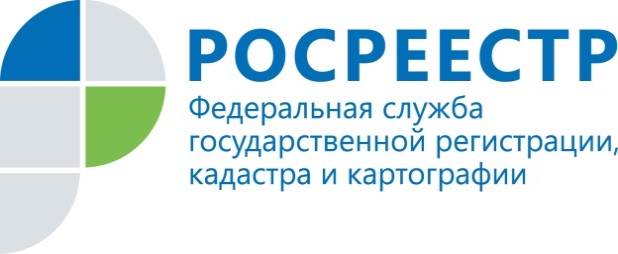 Помощник руководителя Управления Росреестра                                    ПРЕСС-РЕЛИЗпо Приморскому Е.А. Андреева+7 (423) 241-30-58моб. 8 914 676 06 17
25press_rosreestr@mail.ruhttps://rosreestr.ru/  690091, Владивосток, ул. Посьетская, д. 48Приморский Росреестр организовал тёплый приём для гостей программы "Владивосток-Восток. Поехали"16 июля выставку старинных русских самоваров «Всемирное культурное наследие в России», организованной в арт-галерее «Централь» при содействии волонтёров и членов Молодёжного совета Управления Росреестра по Приморскому краю, посетили лётчик-космонавт Российской Федерации Фёдор Юрчихин, правнук ученого Константина Циолковского и научный сотрудник РКК «Энергия» Сергей Самбуров, а также основатель и президент Международного клуба радиолюбителей-путешественников «Русский Робинзон» Валерий Сушков. Почетные гости прибыли во Владивосток в рамках специальной программы праздничных и экскурсионно-познавательных мероприятий "Владивосток-Восток. Поехали", которая стала частью общероссийских празднований 60-летия полета первого человека – Юрия Гагарина – в космос.«Волонтёры и члены Молодёжного совета Управления Росреестра по Приморскому краю на постоянной основе участвуют в организации и проведении выставок совместно с Союзом художников России, объединениями коллекционеров, которые через свое увлечение делятся со всеми нами знаниями об истории и культуре России. Следующим мероприятием в стенах галереи «Централь» станет выставка картин дальневосточных художников «Мирный Тихий», посвященная годовщине окончания Второй мировой войны – она откроется 16 августа. Считаю подобные мероприятия огромным вкладом в патриотическое воспитание современной молодежи», - отметил Евгений Русецкий, руководитель Управления Росреестра по Приморскому краю, и выразил огромную признательность уважаемым гостям за визит.Участники встречи презентовали Фёдору Юрчихину, Сергею Самбурову и Валерию Сушкову новую фотозону выставки самоваров. Она состоит из серии фотографий запуска ракет на космодроме «Восточный» и старинного самовара, стоящего напротив фоторабот. Коллекционер самоваров Александр Гетманов рассказал гостям, что именно этот самовар был талисманом на стартах ракет, изображённых на фотографиях – на космодроме «Восточный» была традиция перед запуском выпивать чашечку чая из самовара. Почетные гости выставки вместе с Александром Гетмановым и Евгением Русецким провели торжественную процедуру гашения конвертов, а после волонтёры Управления Росреестра по Приморскому краю сделали общее фото на память.  Пресс-служба Управления Росреестра по Приморскому краюО РосреестреФедеральная служба государственной регистрации, кадастра и картографии (Росреестр) является федеральным органом исполнительной власти, осуществляющим функции по государственной регистрации прав на недвижимое имущество и сделок с ним, по оказанию государственных услуг в сфере ведения государственного кадастра недвижимости, проведению государственного кадастрового учета недвижимого имущества, землеустройства, государственного мониторинга земель, навигационного обеспечения транспортного комплекса, а также функции по государственной кадастровой оценке, федеральному государственному надзору в области геодезии и картографии, государственному земельному надзору, надзору за деятельностью саморегулируемых организаций оценщиков, контролю деятельности саморегулируемых организаций арбитражных управляющих. Подведомственными учреждениями Росреестра являются ФГБУ «ФКП Росреестра» и ФГБУ «Центр геодезии, картографии и ИПД». В ведении Росреестра находится ФГУП «Ростехинвентаризация – Федеральное БТИ». 